附件32023-2024学年第一学期（2023秋）校历请按2023秋季校历进行课程安排！ 2023秋季硕士研究生公共课课表                           上课起止时间：2023年9月11日-2024年1月14日（共18周）                                                   备注：（1）周一和三的上午以及周一全天分院、部安排硕士研究生的公共英语课；（2）晚上课程可以三节连排；（3）遇到节假日课程顺延。2023秋季博士研究生公共课课表                                 上课起止时间：2023年9月11日-2024年1月14日（共18周）                                                                                               备注：（1）博士英语上课从第1周至第18周。英语听说10个班与英语写译10个班对应。（2）为避免教室冲突,遇节假日不调课，一律顺延。月份九月九月九月九月十月十月十月十月十月十月十一月十一月十一月十一月十一月十二月十二月十二月十二月十二月十二月一月一月一月一月一月一月一月二月二月二月二月二月  周次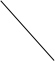 星期-1012234567789101111121314151616171818191112345一284111818252916232330613202027411182525188152222222951219二2951219192631017242431⑦14212128512192626299162323233061320三30613202027411182525181522222961320272731010172424243171421四3171421212851219262629162323307142128284111118252525181522五181522222961320272731017242418152229295121219262626291623六2916232330714212828411182525291623303061313202727273101724日310172424181522292951219262631017243131714142128282841118252023级入学及军训入学及军训注：1、室内教学18周；2、2023年9月29日中秋节，10月1、2、3日国庆节放假见学校通知；3、2023年10月19、20日秋季运动会；4、2023年11月7日71周年校庆日；5、2024年1月1日元旦；6、2024年2月10日春节。注：1、室内教学18周；2、2023年9月29日中秋节，10月1、2、3日国庆节放假见学校通知；3、2023年10月19、20日秋季运动会；4、2023年11月7日71周年校庆日；5、2024年1月1日元旦；6、2024年2月10日春节。注：1、室内教学18周；2、2023年9月29日中秋节，10月1、2、3日国庆节放假见学校通知；3、2023年10月19、20日秋季运动会；4、2023年11月7日71周年校庆日；5、2024年1月1日元旦；6、2024年2月10日春节。注：1、室内教学18周；2、2023年9月29日中秋节，10月1、2、3日国庆节放假见学校通知；3、2023年10月19、20日秋季运动会；4、2023年11月7日71周年校庆日；5、2024年1月1日元旦；6、2024年2月10日春节。注：1、室内教学18周；2、2023年9月29日中秋节，10月1、2、3日国庆节放假见学校通知；3、2023年10月19、20日秋季运动会；4、2023年11月7日71周年校庆日；5、2024年1月1日元旦；6、2024年2月10日春节。注：1、室内教学18周；2、2023年9月29日中秋节，10月1、2、3日国庆节放假见学校通知；3、2023年10月19、20日秋季运动会；4、2023年11月7日71周年校庆日；5、2024年1月1日元旦；6、2024年2月10日春节。注：1、室内教学18周；2、2023年9月29日中秋节，10月1、2、3日国庆节放假见学校通知；3、2023年10月19、20日秋季运动会；4、2023年11月7日71周年校庆日；5、2024年1月1日元旦；6、2024年2月10日春节。注：1、室内教学18周；2、2023年9月29日中秋节，10月1、2、3日国庆节放假见学校通知；3、2023年10月19、20日秋季运动会；4、2023年11月7日71周年校庆日；5、2024年1月1日元旦；6、2024年2月10日春节。注：1、室内教学18周；2、2023年9月29日中秋节，10月1、2、3日国庆节放假见学校通知；3、2023年10月19、20日秋季运动会；4、2023年11月7日71周年校庆日；5、2024年1月1日元旦；6、2024年2月10日春节。注：1、室内教学18周；2、2023年9月29日中秋节，10月1、2、3日国庆节放假见学校通知；3、2023年10月19、20日秋季运动会；4、2023年11月7日71周年校庆日；5、2024年1月1日元旦；6、2024年2月10日春节。注：1、室内教学18周；2、2023年9月29日中秋节，10月1、2、3日国庆节放假见学校通知；3、2023年10月19、20日秋季运动会；4、2023年11月7日71周年校庆日；5、2024年1月1日元旦；6、2024年2月10日春节。注：1、室内教学18周；2、2023年9月29日中秋节，10月1、2、3日国庆节放假见学校通知；3、2023年10月19、20日秋季运动会；4、2023年11月7日71周年校庆日；5、2024年1月1日元旦；6、2024年2月10日春节。注：1、室内教学18周；2、2023年9月29日中秋节，10月1、2、3日国庆节放假见学校通知；3、2023年10月19、20日秋季运动会；4、2023年11月7日71周年校庆日；5、2024年1月1日元旦；6、2024年2月10日春节。注：1、室内教学18周；2、2023年9月29日中秋节，10月1、2、3日国庆节放假见学校通知；3、2023年10月19、20日秋季运动会；4、2023年11月7日71周年校庆日；5、2024年1月1日元旦；6、2024年2月10日春节。注：1、室内教学18周；2、2023年9月29日中秋节，10月1、2、3日国庆节放假见学校通知；3、2023年10月19、20日秋季运动会；4、2023年11月7日71周年校庆日；5、2024年1月1日元旦；6、2024年2月10日春节。注：1、室内教学18周；2、2023年9月29日中秋节，10月1、2、3日国庆节放假见学校通知；3、2023年10月19、20日秋季运动会；4、2023年11月7日71周年校庆日；5、2024年1月1日元旦；6、2024年2月10日春节。注：1、室内教学18周；2、2023年9月29日中秋节，10月1、2、3日国庆节放假见学校通知；3、2023年10月19、20日秋季运动会；4、2023年11月7日71周年校庆日；5、2024年1月1日元旦；6、2024年2月10日春节。注：1、室内教学18周；2、2023年9月29日中秋节，10月1、2、3日国庆节放假见学校通知；3、2023年10月19、20日秋季运动会；4、2023年11月7日71周年校庆日；5、2024年1月1日元旦；6、2024年2月10日春节。注：1、室内教学18周；2、2023年9月29日中秋节，10月1、2、3日国庆节放假见学校通知；3、2023年10月19、20日秋季运动会；4、2023年11月7日71周年校庆日；5、2024年1月1日元旦；6、2024年2月10日春节。注：1、室内教学18周；2、2023年9月29日中秋节，10月1、2、3日国庆节放假见学校通知；3、2023年10月19、20日秋季运动会；4、2023年11月7日71周年校庆日；5、2024年1月1日元旦；6、2024年2月10日春节。注：1、室内教学18周；2、2023年9月29日中秋节，10月1、2、3日国庆节放假见学校通知；3、2023年10月19、20日秋季运动会；4、2023年11月7日71周年校庆日；5、2024年1月1日元旦；6、2024年2月10日春节。注：1、室内教学18周；2、2023年9月29日中秋节，10月1、2、3日国庆节放假见学校通知；3、2023年10月19、20日秋季运动会；4、2023年11月7日71周年校庆日；5、2024年1月1日元旦；6、2024年2月10日春节。考试考试考试寒假5周寒假5周寒假5周寒假5周寒假5周寒假5周2022级报到注：1、室内教学18周；2、2023年9月29日中秋节，10月1、2、3日国庆节放假见学校通知；3、2023年10月19、20日秋季运动会；4、2023年11月7日71周年校庆日；5、2024年1月1日元旦；6、2024年2月10日春节。注：1、室内教学18周；2、2023年9月29日中秋节，10月1、2、3日国庆节放假见学校通知；3、2023年10月19、20日秋季运动会；4、2023年11月7日71周年校庆日；5、2024年1月1日元旦；6、2024年2月10日春节。注：1、室内教学18周；2、2023年9月29日中秋节，10月1、2、3日国庆节放假见学校通知；3、2023年10月19、20日秋季运动会；4、2023年11月7日71周年校庆日；5、2024年1月1日元旦；6、2024年2月10日春节。注：1、室内教学18周；2、2023年9月29日中秋节，10月1、2、3日国庆节放假见学校通知；3、2023年10月19、20日秋季运动会；4、2023年11月7日71周年校庆日；5、2024年1月1日元旦；6、2024年2月10日春节。注：1、室内教学18周；2、2023年9月29日中秋节，10月1、2、3日国庆节放假见学校通知；3、2023年10月19、20日秋季运动会；4、2023年11月7日71周年校庆日；5、2024年1月1日元旦；6、2024年2月10日春节。注：1、室内教学18周；2、2023年9月29日中秋节，10月1、2、3日国庆节放假见学校通知；3、2023年10月19、20日秋季运动会；4、2023年11月7日71周年校庆日；5、2024年1月1日元旦；6、2024年2月10日春节。注：1、室内教学18周；2、2023年9月29日中秋节，10月1、2、3日国庆节放假见学校通知；3、2023年10月19、20日秋季运动会；4、2023年11月7日71周年校庆日；5、2024年1月1日元旦；6、2024年2月10日春节。注：1、室内教学18周；2、2023年9月29日中秋节，10月1、2、3日国庆节放假见学校通知；3、2023年10月19、20日秋季运动会；4、2023年11月7日71周年校庆日；5、2024年1月1日元旦；6、2024年2月10日春节。注：1、室内教学18周；2、2023年9月29日中秋节，10月1、2、3日国庆节放假见学校通知；3、2023年10月19、20日秋季运动会；4、2023年11月7日71周年校庆日；5、2024年1月1日元旦；6、2024年2月10日春节。注：1、室内教学18周；2、2023年9月29日中秋节，10月1、2、3日国庆节放假见学校通知；3、2023年10月19、20日秋季运动会；4、2023年11月7日71周年校庆日；5、2024年1月1日元旦；6、2024年2月10日春节。注：1、室内教学18周；2、2023年9月29日中秋节，10月1、2、3日国庆节放假见学校通知；3、2023年10月19、20日秋季运动会；4、2023年11月7日71周年校庆日；5、2024年1月1日元旦；6、2024年2月10日春节。注：1、室内教学18周；2、2023年9月29日中秋节，10月1、2、3日国庆节放假见学校通知；3、2023年10月19、20日秋季运动会；4、2023年11月7日71周年校庆日；5、2024年1月1日元旦；6、2024年2月10日春节。注：1、室内教学18周；2、2023年9月29日中秋节，10月1、2、3日国庆节放假见学校通知；3、2023年10月19、20日秋季运动会；4、2023年11月7日71周年校庆日；5、2024年1月1日元旦；6、2024年2月10日春节。注：1、室内教学18周；2、2023年9月29日中秋节，10月1、2、3日国庆节放假见学校通知；3、2023年10月19、20日秋季运动会；4、2023年11月7日71周年校庆日；5、2024年1月1日元旦；6、2024年2月10日春节。注：1、室内教学18周；2、2023年9月29日中秋节，10月1、2、3日国庆节放假见学校通知；3、2023年10月19、20日秋季运动会；4、2023年11月7日71周年校庆日；5、2024年1月1日元旦；6、2024年2月10日春节。注：1、室内教学18周；2、2023年9月29日中秋节，10月1、2、3日国庆节放假见学校通知；3、2023年10月19、20日秋季运动会；4、2023年11月7日71周年校庆日；5、2024年1月1日元旦；6、2024年2月10日春节。注：1、室内教学18周；2、2023年9月29日中秋节，10月1、2、3日国庆节放假见学校通知；3、2023年10月19、20日秋季运动会；4、2023年11月7日71周年校庆日；5、2024年1月1日元旦；6、2024年2月10日春节。注：1、室内教学18周；2、2023年9月29日中秋节，10月1、2、3日国庆节放假见学校通知；3、2023年10月19、20日秋季运动会；4、2023年11月7日71周年校庆日；5、2024年1月1日元旦；6、2024年2月10日春节。注：1、室内教学18周；2、2023年9月29日中秋节，10月1、2、3日国庆节放假见学校通知；3、2023年10月19、20日秋季运动会；4、2023年11月7日71周年校庆日；5、2024年1月1日元旦；6、2024年2月10日春节。注：1、室内教学18周；2、2023年9月29日中秋节，10月1、2、3日国庆节放假见学校通知；3、2023年10月19、20日秋季运动会；4、2023年11月7日71周年校庆日；5、2024年1月1日元旦；6、2024年2月10日春节。注：1、室内教学18周；2、2023年9月29日中秋节，10月1、2、3日国庆节放假见学校通知；3、2023年10月19、20日秋季运动会；4、2023年11月7日71周年校庆日；5、2024年1月1日元旦；6、2024年2月10日春节。注：1、室内教学18周；2、2023年9月29日中秋节，10月1、2、3日国庆节放假见学校通知；3、2023年10月19、20日秋季运动会；4、2023年11月7日71周年校庆日；5、2024年1月1日元旦；6、2024年2月10日春节。考试考试考试寒假5周寒假5周寒假5周寒假5周寒假5周寒假5周2021级报到注：1、室内教学18周；2、2023年9月29日中秋节，10月1、2、3日国庆节放假见学校通知；3、2023年10月19、20日秋季运动会；4、2023年11月7日71周年校庆日；5、2024年1月1日元旦；6、2024年2月10日春节。注：1、室内教学18周；2、2023年9月29日中秋节，10月1、2、3日国庆节放假见学校通知；3、2023年10月19、20日秋季运动会；4、2023年11月7日71周年校庆日；5、2024年1月1日元旦；6、2024年2月10日春节。注：1、室内教学18周；2、2023年9月29日中秋节，10月1、2、3日国庆节放假见学校通知；3、2023年10月19、20日秋季运动会；4、2023年11月7日71周年校庆日；5、2024年1月1日元旦；6、2024年2月10日春节。注：1、室内教学18周；2、2023年9月29日中秋节，10月1、2、3日国庆节放假见学校通知；3、2023年10月19、20日秋季运动会；4、2023年11月7日71周年校庆日；5、2024年1月1日元旦；6、2024年2月10日春节。注：1、室内教学18周；2、2023年9月29日中秋节，10月1、2、3日国庆节放假见学校通知；3、2023年10月19、20日秋季运动会；4、2023年11月7日71周年校庆日；5、2024年1月1日元旦；6、2024年2月10日春节。注：1、室内教学18周；2、2023年9月29日中秋节，10月1、2、3日国庆节放假见学校通知；3、2023年10月19、20日秋季运动会；4、2023年11月7日71周年校庆日；5、2024年1月1日元旦；6、2024年2月10日春节。注：1、室内教学18周；2、2023年9月29日中秋节，10月1、2、3日国庆节放假见学校通知；3、2023年10月19、20日秋季运动会；4、2023年11月7日71周年校庆日；5、2024年1月1日元旦；6、2024年2月10日春节。注：1、室内教学18周；2、2023年9月29日中秋节，10月1、2、3日国庆节放假见学校通知；3、2023年10月19、20日秋季运动会；4、2023年11月7日71周年校庆日；5、2024年1月1日元旦；6、2024年2月10日春节。注：1、室内教学18周；2、2023年9月29日中秋节，10月1、2、3日国庆节放假见学校通知；3、2023年10月19、20日秋季运动会；4、2023年11月7日71周年校庆日；5、2024年1月1日元旦；6、2024年2月10日春节。注：1、室内教学18周；2、2023年9月29日中秋节，10月1、2、3日国庆节放假见学校通知；3、2023年10月19、20日秋季运动会；4、2023年11月7日71周年校庆日；5、2024年1月1日元旦；6、2024年2月10日春节。注：1、室内教学18周；2、2023年9月29日中秋节，10月1、2、3日国庆节放假见学校通知；3、2023年10月19、20日秋季运动会；4、2023年11月7日71周年校庆日；5、2024年1月1日元旦；6、2024年2月10日春节。注：1、室内教学18周；2、2023年9月29日中秋节，10月1、2、3日国庆节放假见学校通知；3、2023年10月19、20日秋季运动会；4、2023年11月7日71周年校庆日；5、2024年1月1日元旦；6、2024年2月10日春节。注：1、室内教学18周；2、2023年9月29日中秋节，10月1、2、3日国庆节放假见学校通知；3、2023年10月19、20日秋季运动会；4、2023年11月7日71周年校庆日；5、2024年1月1日元旦；6、2024年2月10日春节。注：1、室内教学18周；2、2023年9月29日中秋节，10月1、2、3日国庆节放假见学校通知；3、2023年10月19、20日秋季运动会；4、2023年11月7日71周年校庆日；5、2024年1月1日元旦；6、2024年2月10日春节。注：1、室内教学18周；2、2023年9月29日中秋节，10月1、2、3日国庆节放假见学校通知；3、2023年10月19、20日秋季运动会；4、2023年11月7日71周年校庆日；5、2024年1月1日元旦；6、2024年2月10日春节。注：1、室内教学18周；2、2023年9月29日中秋节，10月1、2、3日国庆节放假见学校通知；3、2023年10月19、20日秋季运动会；4、2023年11月7日71周年校庆日；5、2024年1月1日元旦；6、2024年2月10日春节。注：1、室内教学18周；2、2023年9月29日中秋节，10月1、2、3日国庆节放假见学校通知；3、2023年10月19、20日秋季运动会；4、2023年11月7日71周年校庆日；5、2024年1月1日元旦；6、2024年2月10日春节。注：1、室内教学18周；2、2023年9月29日中秋节，10月1、2、3日国庆节放假见学校通知；3、2023年10月19、20日秋季运动会；4、2023年11月7日71周年校庆日；5、2024年1月1日元旦；6、2024年2月10日春节。注：1、室内教学18周；2、2023年9月29日中秋节，10月1、2、3日国庆节放假见学校通知；3、2023年10月19、20日秋季运动会；4、2023年11月7日71周年校庆日；5、2024年1月1日元旦；6、2024年2月10日春节。注：1、室内教学18周；2、2023年9月29日中秋节，10月1、2、3日国庆节放假见学校通知；3、2023年10月19、20日秋季运动会；4、2023年11月7日71周年校庆日；5、2024年1月1日元旦；6、2024年2月10日春节。注：1、室内教学18周；2、2023年9月29日中秋节，10月1、2、3日国庆节放假见学校通知；3、2023年10月19、20日秋季运动会；4、2023年11月7日71周年校庆日；5、2024年1月1日元旦；6、2024年2月10日春节。注：1、室内教学18周；2、2023年9月29日中秋节，10月1、2、3日国庆节放假见学校通知；3、2023年10月19、20日秋季运动会；4、2023年11月7日71周年校庆日；5、2024年1月1日元旦；6、2024年2月10日春节。考试考试考试寒假5周寒假5周寒假5周寒假5周寒假5周寒假5周2020级报到注：1、室内教学18周；2、2023年9月29日中秋节，10月1、2、3日国庆节放假见学校通知；3、2023年10月19、20日秋季运动会；4、2023年11月7日71周年校庆日；5、2024年1月1日元旦；6、2024年2月10日春节。注：1、室内教学18周；2、2023年9月29日中秋节，10月1、2、3日国庆节放假见学校通知；3、2023年10月19、20日秋季运动会；4、2023年11月7日71周年校庆日；5、2024年1月1日元旦；6、2024年2月10日春节。注：1、室内教学18周；2、2023年9月29日中秋节，10月1、2、3日国庆节放假见学校通知；3、2023年10月19、20日秋季运动会；4、2023年11月7日71周年校庆日；5、2024年1月1日元旦；6、2024年2月10日春节。注：1、室内教学18周；2、2023年9月29日中秋节，10月1、2、3日国庆节放假见学校通知；3、2023年10月19、20日秋季运动会；4、2023年11月7日71周年校庆日；5、2024年1月1日元旦；6、2024年2月10日春节。注：1、室内教学18周；2、2023年9月29日中秋节，10月1、2、3日国庆节放假见学校通知；3、2023年10月19、20日秋季运动会；4、2023年11月7日71周年校庆日；5、2024年1月1日元旦；6、2024年2月10日春节。注：1、室内教学18周；2、2023年9月29日中秋节，10月1、2、3日国庆节放假见学校通知；3、2023年10月19、20日秋季运动会；4、2023年11月7日71周年校庆日；5、2024年1月1日元旦；6、2024年2月10日春节。注：1、室内教学18周；2、2023年9月29日中秋节，10月1、2、3日国庆节放假见学校通知；3、2023年10月19、20日秋季运动会；4、2023年11月7日71周年校庆日；5、2024年1月1日元旦；6、2024年2月10日春节。注：1、室内教学18周；2、2023年9月29日中秋节，10月1、2、3日国庆节放假见学校通知；3、2023年10月19、20日秋季运动会；4、2023年11月7日71周年校庆日；5、2024年1月1日元旦；6、2024年2月10日春节。注：1、室内教学18周；2、2023年9月29日中秋节，10月1、2、3日国庆节放假见学校通知；3、2023年10月19、20日秋季运动会；4、2023年11月7日71周年校庆日；5、2024年1月1日元旦；6、2024年2月10日春节。注：1、室内教学18周；2、2023年9月29日中秋节，10月1、2、3日国庆节放假见学校通知；3、2023年10月19、20日秋季运动会；4、2023年11月7日71周年校庆日；5、2024年1月1日元旦；6、2024年2月10日春节。注：1、室内教学18周；2、2023年9月29日中秋节，10月1、2、3日国庆节放假见学校通知；3、2023年10月19、20日秋季运动会；4、2023年11月7日71周年校庆日；5、2024年1月1日元旦；6、2024年2月10日春节。注：1、室内教学18周；2、2023年9月29日中秋节，10月1、2、3日国庆节放假见学校通知；3、2023年10月19、20日秋季运动会；4、2023年11月7日71周年校庆日；5、2024年1月1日元旦；6、2024年2月10日春节。注：1、室内教学18周；2、2023年9月29日中秋节，10月1、2、3日国庆节放假见学校通知；3、2023年10月19、20日秋季运动会；4、2023年11月7日71周年校庆日；5、2024年1月1日元旦；6、2024年2月10日春节。注：1、室内教学18周；2、2023年9月29日中秋节，10月1、2、3日国庆节放假见学校通知；3、2023年10月19、20日秋季运动会；4、2023年11月7日71周年校庆日；5、2024年1月1日元旦；6、2024年2月10日春节。注：1、室内教学18周；2、2023年9月29日中秋节，10月1、2、3日国庆节放假见学校通知；3、2023年10月19、20日秋季运动会；4、2023年11月7日71周年校庆日；5、2024年1月1日元旦；6、2024年2月10日春节。注：1、室内教学18周；2、2023年9月29日中秋节，10月1、2、3日国庆节放假见学校通知；3、2023年10月19、20日秋季运动会；4、2023年11月7日71周年校庆日；5、2024年1月1日元旦；6、2024年2月10日春节。注：1、室内教学18周；2、2023年9月29日中秋节，10月1、2、3日国庆节放假见学校通知；3、2023年10月19、20日秋季运动会；4、2023年11月7日71周年校庆日；5、2024年1月1日元旦；6、2024年2月10日春节。注：1、室内教学18周；2、2023年9月29日中秋节，10月1、2、3日国庆节放假见学校通知；3、2023年10月19、20日秋季运动会；4、2023年11月7日71周年校庆日；5、2024年1月1日元旦；6、2024年2月10日春节。注：1、室内教学18周；2、2023年9月29日中秋节，10月1、2、3日国庆节放假见学校通知；3、2023年10月19、20日秋季运动会；4、2023年11月7日71周年校庆日；5、2024年1月1日元旦；6、2024年2月10日春节。注：1、室内教学18周；2、2023年9月29日中秋节，10月1、2、3日国庆节放假见学校通知；3、2023年10月19、20日秋季运动会；4、2023年11月7日71周年校庆日；5、2024年1月1日元旦；6、2024年2月10日春节。注：1、室内教学18周；2、2023年9月29日中秋节，10月1、2、3日国庆节放假见学校通知；3、2023年10月19、20日秋季运动会；4、2023年11月7日71周年校庆日；5、2024年1月1日元旦；6、2024年2月10日春节。注：1、室内教学18周；2、2023年9月29日中秋节，10月1、2、3日国庆节放假见学校通知；3、2023年10月19、20日秋季运动会；4、2023年11月7日71周年校庆日；5、2024年1月1日元旦；6、2024年2月10日春节。考试考试考试寒假5周寒假5周寒假5周寒假5周寒假5周寒假5周节次课程星期1-2节3-4节5-8节星期一英语（1-18周）中国特色社会主义理论与实践研究（1-9周）英语（1-18周）中国特色社会主义理论与实践研究（1-9周）英语（1-18周)星期二数学（9-18周）/计算机（10-17周）数学（9-18周）/计算机（10-17周）政治理论学习星期三英语（1-18周）中国特色社会主义理论与实践研究（1-9周）英语（1-18周）中国特色社会主义理论与实践研究（1-9周）星期四数学（9-18周）/计算机（10-17周）数学（9-18周）/计算机（10-17周）星期五星期六星期日数学（9-18周）节次课程星期1-2节3-4节5-8节9-11节星期一星期二博士写译（1-18周）博士听说（1-18周）政治理论学习中国马克思主义与当代（1-12周）      星期三中国马克思主义与当代（1-12周）      星期四博士写译（1-18周）博士听说（1-18周）星期五